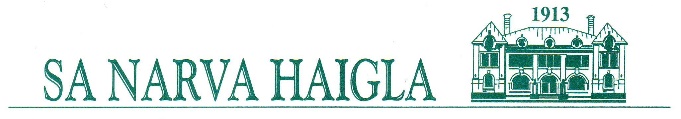 Vormi alus:Sotsiaalministri 24. aprilli 2003. a määruse nr 74 «Töötajate tervisekontrolli kord»  lisa 3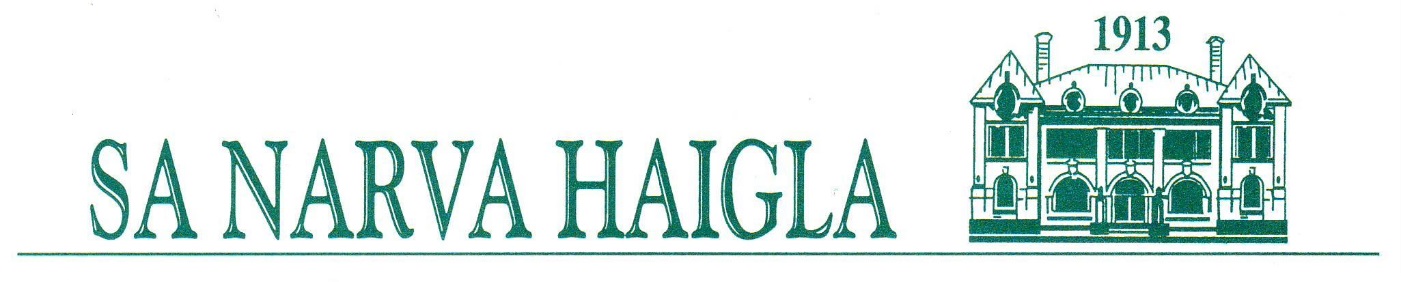 Töötervishoiuteenuse osutaja nimi Narva Haigla SA aadress Vestervalli 15, Narva tegevusloa nr L03879TERVISEKONTROLLI KAARTI ÜldandmedEesnimi______________________Perekonnanimi___________________________Isikukood  Elukoht______________________________________________________________ Telefon_______________________Ametikoht_______________________________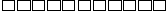 Tööandja nimi, aadress__________________________________________________Tervisekontrolli aluseks olev põhiline ohutegur_______________________________ja kaasnevad ohutegurid _____________________________________________________________________________________________________________________Töölaad______________________________________________________________Varasemad tööandjad:Kinnitan andmete õigsust.Töötaja allkiri:						Kuupäev:III Terviseuuringute tulemusedOtsus töökeskkonna või töökorralduse töötajale sobivuse kohta ning ettepanekud töökeskkonna või töökorralduse muutmiseks ____________________________________________________________________________________________________________________________________________________________________________________________________________Järgmise tervisekontrolli aeg ______________________________________________Töötervishoiuarsti ees- ja perekonnanimi_____________________________________ Töötervishoiuarsti kood__________________________________________________Telefon ja e-postTöötervishoiuarsti allkiri ja kuupäev________________________________________Olen tutvunud tervisekontrolli tulemustega___________________________________Töötaja allkiri  ja kuupäev_________________________________________________Tööandja nimiAmetikohtTöösuhte algus ja lõppTööga kaasnenud ohuteguridII Töötaja tervisedeklaratsioonEI  JAHTÄPSUSTUSKas põete või olete põdenud järgmisi haigusi:–kopsuhaigused–tuberkuloos–südame-vereringehaigused–kõrgenenud vererõhk–allergilised haigused–mao-sooletrakti haigused, sh haavandtõbi, sapikivitõbi–neeru-kuseteedehaigused–suhkruhaigus–liigeste põletikud–närvipõletikud–luumurrud ja muud vigastused–teadvuse kaotuse hood, langetõbi, krambid–psüühikahäired–kõrvahaigused–krooniline nohu, otsmiku- või põskkoopapõletik–silmahaigused–muud haigusedKas tarvitate regulaarselt ravimeid?Kas olete viimase aasta jooksul olnud haige või töövõimetuslehel?Kas Teil esineb tervisehäireid, mida seostate oma tööülesannete täitmise või töökeskkonnaga?Kas Teile on varem tervisekontrolli põhjal määratud tööpiiranguid?Milline on Teie hinnang oma tervisele?HeaHalbRahuldav_________________________________________________________________________________________________________________________________________________________________________________________________________________________________________________________________________________________________________________________________IV Töötervishoiuarsti otsused ja ettepanekud_________________________________________________________________________________________________________________________________________________________________________________________________________________________________________________________________________________________________________________________________Hinnang töötaja terviseseisundile:______________________________________________........................................................................................................................................